№ 1811Населенный пунктГродненская область, Сморгонский р-н  дер.  Большая МыссаНомер захоронений №1811Дата захоронения  ВОВВид захоронения Братская могилаЗахоронен  Русакевич  Михаил Петрович, погиб в 1944 г.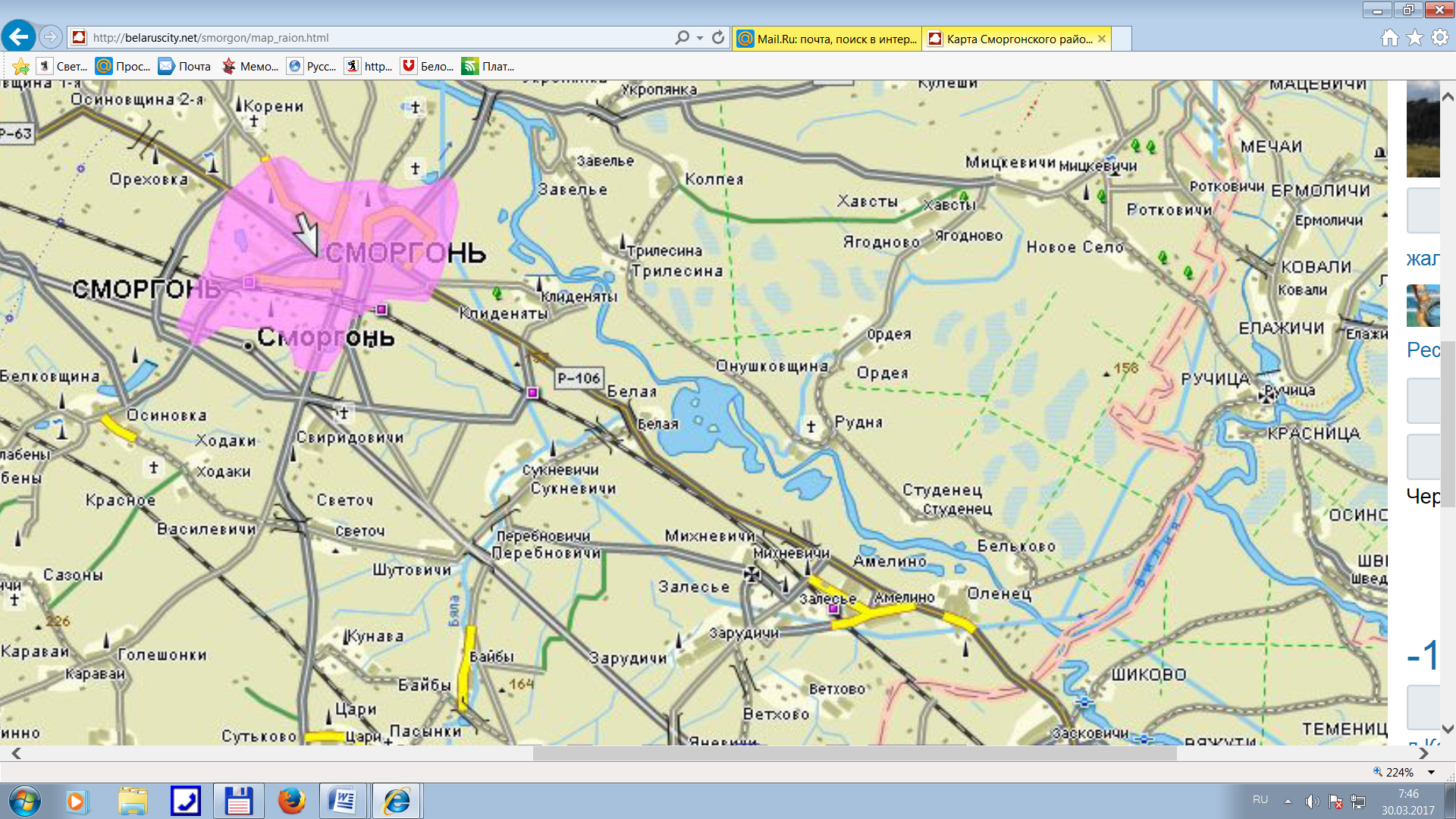 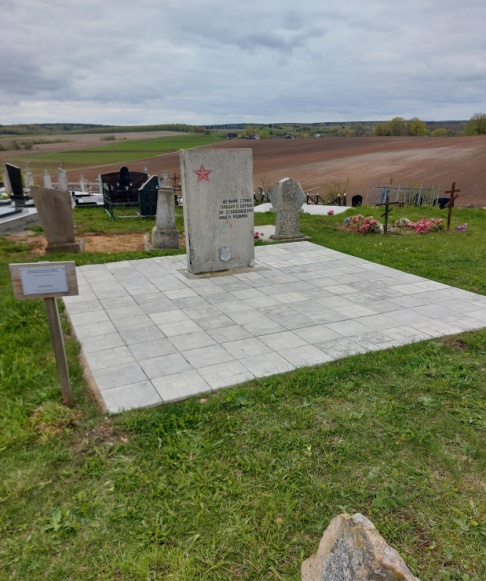 Количество захороненныхИз нихИз нихКоличество захороненныхИзвестныхНеизвестных716Из нихИз нихИз нихВоеннослужащихУчастников сопротивленияЖертв войн61